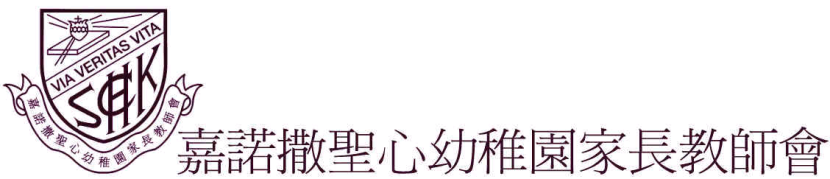 Sacred Heart Canossian Kindergarten Parents-Teachers’Association10 Robinson Road, Mid Levels, Hong Kong2018/19年度『高班親子旅行日』 — 問卷調查結果參加人數: 	家長281人 / 小童174人 / 幼兒7人 / 教職員16人 - 總人數478人地點: 		大棠生態園日期: 		2018年10月26日已派發問卷:	180份收回問卷: 	178份﹐其中2份未有提交即有效問卷為178份回覆率:	98.89%1. 家長有沒有出席活動？   有 92.13% (164份), 沒有 7.87% (14份)整體滿意程度:8. 若家教會再舉辦同類活動時, 你會參加嗎?   會 99.39% (163份), 不會 0.61% (1份)10. 你對家長教帥會下次舉辦活動的地點及形式有什麼建議？非常滿意滿意一般不滿意非常不滿意2日期、時間安排78756413活動地點777510114活動收費548722015午膳安排757316006親子溝通元素72866007活動整體安排6989600非常滿意滿意一般不滿意非常不滿意2日期、時間安排47.56%45.73%3.66%2.44%0.61%3活動地點46.95%45.73%6.10%0.61%0.61%4活動收費32.93%53.05%13.41%0.00%0.61%5午膳安排45.73%44.51%9.76%0.00%0.00%6親子溝通元素43.90%52.44%3.66%0.00%0.00%7活動整體安排42.07%54.27%3.66%0.00%0.00%9. 對是次活動的其它意見及建議人數<好評>午餐很好吃。1<負評>天氣比較熱，不要在猛烈陽光下活動太耐﹐其中有家長感到頭暈快要中暑。3午餐食物實在太多，在午餐完結時，還餘下好許多食物，怕太浪費。3導遊的用途不大可免﹐可讓幼兒﹑家長們聊天或一起唱歌。2園內玩的遊戲大多自費項目，收費比較貴及没有太多選擇。2有旅遊巴遲了很多才到集合地點，影響了活動時間。(其中7号旅遊車遲到一小時才出發，過程中旅行團負責人沒有通知家長狀況，亦沒有緊急派另一車來)2去程3號旅游巴沒有安全帶，小孩會比較危險。1厠所及餵動物的地方不太清潔。1星期一至五要特別請假較難安排。1踎廁不太方便小朋友。1<建議>建議旅行於星期六/日舉行，能讓更多家長一起參與。(星期一可作補假讓老師和學生休息)2場地要有室內及户外空間，可改在有蓋地方進行親子活動遊戲。2學校旅行可改11或12月份進行﹐因為10月份天氣比較熱。1校方應該給大家出發前選擇自行攜帶食物/訂餐等。1應該有多一點團體活動。1應該給予小朋友和家長15-30分鐘休息時間（吃茶點/去洗手間），之後才進行集體活動。1建議之活動地點人數大埔樹屋1濕地公園1建議之活動形式人數大至一樣形式1可加入定向活動自由參與，增加與老師互動1